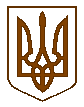 УКРАЇНАБілокриницька   сільська   радаРівненського   району    Рівненської    областіВ И К О Н А В Ч И Й       К О М І Т Е ТПРОЕКТ  РІШЕННЯ29  листопада  2019  року                                                                             №                                                      Про присвоєння поштової адреси  на  нежитловий  будинок	Розглянувши  заяву гр. Козел Василя Дмитровича про присвоєння поштової адреси на нежитловий будівлю в с. Біла Криниця Рівненського району Рівненської області, взявши до уваги подані ним документи, керуючись п.п. 10 п.б ст. 30 Закону України «Про місцеве самоврядування в Україні», виконавчий комітет Білокриницької сільської радиВ И Р І Ш И В :Гр. Козел В.Д. присвоїти поштову адресу на нежитлову будівлю згідно витягу з державного реєстру речових прав на нерухоме майно від 24.05.2019 року  індексний номер 1167924389, -  с. Біла Криниця,   вул. Рівненська, 112г.Сільський голова                                                                  Тетяна ГОНЧАРУК